			 FICHE SOUMISE A LA DECLARATION ET INSCRIPTION AU VIDE	GRENIER DU 27 /10 / 2019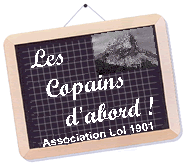 					LES COPAINS D ABORD CROLLES 38920Document à remplir obligatoirement et à envoyer à  (  crolles38920@live.fr ) accompagné du chéque  de réservation.INTERDIT AUX PROFESSIONNELS	La participation des vendeurs occasionnels aux manifestations commerciales , revêt un caractère	tout à fait exceptionnel et se limite en tout état de cause à trois manifestations par an.	( article R321-9 )	NOM - PRENOM ( en lettres capitales ) 		  Adresse  actuelle	Nature et N° de le pièce d'identité 				Numéro du téléphone	Marque et N° immatriculation du véhicule ayant servi à l'acheminement des marchandisesSollicite un emplacement d'exposition pour participer au vide-grenier du dimanche 27 / 10 / 2019 à Crolles   sur le parking de la Marelle ( OUVERTURE  DE 6 H   A   16 H 30 )	Je déclare sur l'honneur, ne pas procéder à plus de trois manifestations dans le courant de l'année civile	en cours, et être couvert par mon assurance responsabilité civile .	Les organisateurs ne pourront être tenus responsables des objets exposés et de tout litige tel que vol,	perte ou détérioration et de tout accident corporel. Les enfants participants restent sous l'entière	responsabilité de leurs parents. Par mesure de sécurité les exposants s'engagent à rester jusqu'à la 	clôture de la manifestation. ( 16 h 30 )	Je déclare mettre à la disposition du public, seulement des biens personnels et usagés.	( article L 310-2 du code du commerce )	Nous vous informons que toute infraction au code de la route, en particulier concernant le stationnement	devant les entrées de garage et de propriété sera immédiatement signalée aux services de gendarmerie.	L'accès avec un véhicule aux stands de vente ne peut se faire qu'après 16 h 30.	Nous vous remercions de votre compréhension .	Date et signature de l 'exposant : ____/____/____/                      ____________	EMPLACEMENT  = 5 m x 2.5 m = 10 €   ou 2 empl = 19 €   ou 3 empl = 28 €  ou 4 empl = 37 €	Nombre d’emplacement (______) 				                                    Somme versée ______€	INSCRIPTION A RECEPTION DU CHEQUE LIBELLE A  L ORDRE DES     ( LES COPAINS D ABORD ) Attention , en cas de non participation sans aucun motif 3 jours avant,  l’association ne pourra rembourser la somme versée, sauf si annulation du vide grenier pour mauvais temps.  Tel : 06 12 43 22 48